GREENLAWNS SCHOOL, WORLITERMINAL EXAMINATION - 2019HISTORY / CIVICS Std: VII									       Marks: 80Date: 23/9/19								      Time:  2hrsAttempt all questionsQI	Fill in the blanks:								(10)North – Indian or ___________ music was the outcome of the fusion of the _____________ and the Indian classical music styles.	Padmini the queen of ___________ of ___________ was famous for her beauty. In 1320 CE the last Khilji ruler was killed by___________. The attack on the __________ in __________ was Mahmud’s most ambitious and profitable expedition.	___________ means that the king is considered a representative of God on earth. 	The Turks were originally ________ tribes who adopted _______ as their religion. QII	Name the following:								(10)Two groups of the priestly class during the Sultanate period:		Two good qualities of Alauddin Khilji as a ruler:	Two places recovered by Rana of Mewar to build a powerful kingdom in Rajasthan:		Two names of the famous brother of Ghaiyasuddin Ghori:		Two designs found on the monuments of the Sultanate periods:	QIII	State whether the following statements are true or false. If false, correct the statement:										(10)The Afghans brought with them Arabic and Persian architectural styles:	Amir Khusrau is very closely associated with the history of Mughal music:	Muhammad Ali was the first ruler of the Sayyid dynasty:		Alauddin sent an expedition to Gujarat which was conquered and annexed and Salim Shah, a slave was bought for 1000 dinars:		Sultan Mahmud drained away India’s vast treasures and used to transform Persia into a magnificent capital city:		Raja Jaichand assumed control of Muhammad Ghori’s Indian possessions and laif the foundation of the Delhi Sultanate:		Razia Sultan is said to have fallen in love with her Turkish slave, Yakut:	Salamat is the Muslim calendar which begins from the year 622 CE:	The Sultans established several trade settlements on the western coast of India around the 8th century CE:		Mecca was the town in Arabia where Prophet Muhammad was born:		The control of the Lodis was confined to Punjab and the Doab areas:		QIV	Answer in one line only:							(5)Why was the aristocracy the most powerful social group during the Sultanate period?	What necessitated Muhammad bin Tughlaq to conquer the areas between Ganga and Yamuna rivers?  Who nominated Firoze Shah Tughlaq as the next ruler of the Sultanate period? What is Kathak?		What were the different kinds of torture that were been given to the suspected criminals during the reign of Firoze Shah Tughlaq?QV	Answer the following:	(2 mks each)						(8)How were the corrupt merchants treated during the reign of Alauddin Khilji? What means were used by Alauddin to proclaim himself the Sultan of Delhi? Why is Firoze Shah Tughlaq fondly remembered in Indian History?How did Firoze Shah Tughlaq promote education and learning?QVI	Give reasons for the following: 							(6)Many Hindus got converted during the Sultanate period to Islam.	Firoze Shah was kind and merciful.					QVII	With reference to the picture given below, answer the questions that follow:											(8)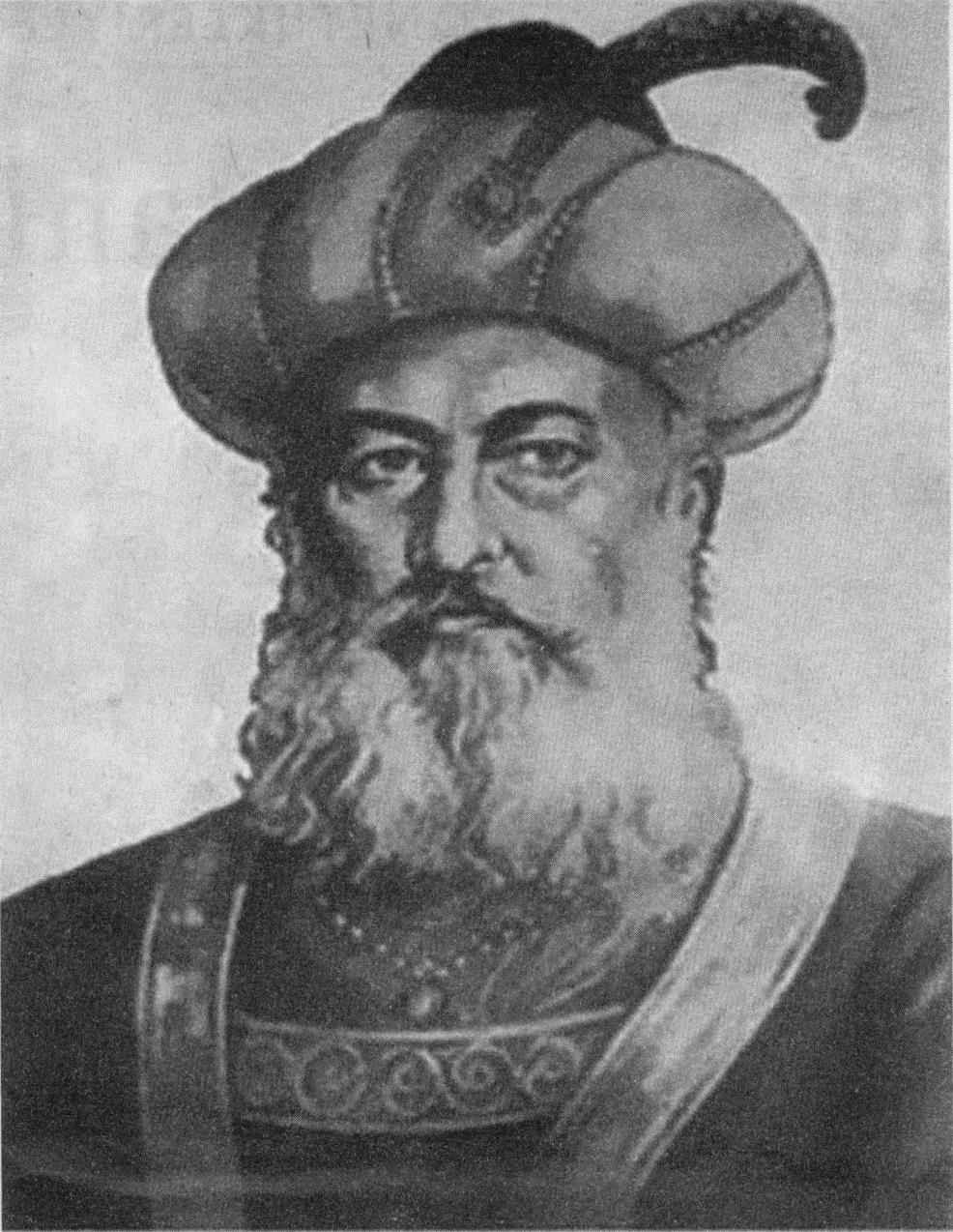 Identify the ruler in the given picture.					(1)How did the ruler use the vast wealth which he drained away from India? 											(1)‘Jaipal burnt himself to death.’ Give reasons.				(3)What measures did Balban take to strengthen his defences against the Mongol Invasion?								(3)CIVICS SECTIONQVIII	Fill in the blanks:								(10)The saffron colour symbolizes ________, sacrifice and _________. The voting power of all the elected members of the _________ is made equal to the voting power of all the elected members of the _____ _______ in the country.The Chakra in our National Flag has been adopted from the ____ _______ at _________.Every free and independent nation adopts a National _________ that serves as an official __________ and appears in Stamps.The ___________ can make rules and issue orders for the smooth functioning of the ______________ .QIX	State whether the following statements are true or false. If false, correct the statement:										(4)The great patriotic song Sare Jahan Se Acha is our National song:	The inscription Humara Bharat supports the basic philosophy of Indian culture that is truth should rule over the evil:	 Ours is a Presidential form of government in which the President is only a titular head of the state:	The Council of Ministers advises the President to summon, prorogue or dissolve the Lok Sabha:	QX	Answer the following:							(5)What is a Republic State?						(1)How should our National Flag should be hoisted?		(1½)Define the term ‘Sovereign’.					(2½)QXI	With reference to the picture given below, answer the questions that follow: 											(5)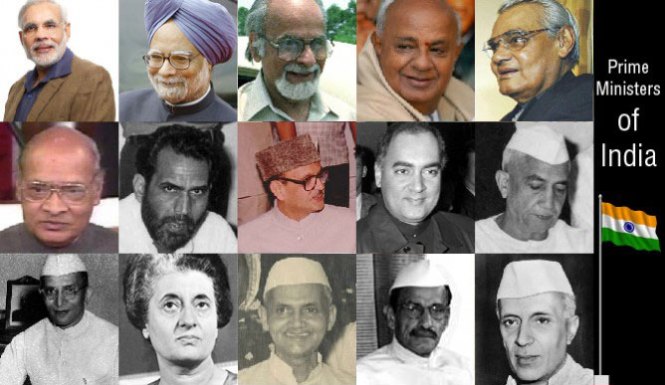 When can a non member of the Parliament be appointed by the Prime Minister?								(1½)Who forms the Political executive at the centre?		(1½)	How can the President of our country be impeached according to Article 61?									(2)	*************